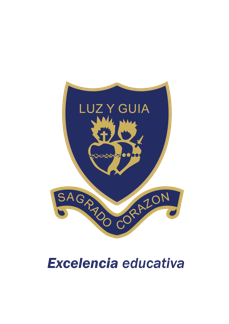 Colegio Sagrado Corazón Luz y Guía Nº 8229MÓDULO 15° Jacarandá - Aromo ÁREA: CIENCIAS SOCIALESPRESENTACIÓN: Hola, bienvenidos a este módulo de formación sobre materiales para la educación a distancia, soy la profesora Martha Alicia Correa.  Este es un módulo base a partir del cual las familias y los estudiantes van a poder organizar las actividades para realizar en casa. 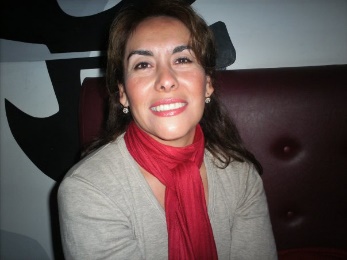 ÁREA:  CIENCIAS SOCIALESGRADO: 5TO AROMO Y JACARANDÁCONTENIDOS:  El territorio de nuestro País. La Républica Argentina límites y fronteras. La División Pólitica.La relación de la Argentina con otros países, EL Mercosur.Las Islas Malvinas.Capacidad a lograr:  *Identificar y aplicar los límites y la división política de Argentina en un mapa.*Ubicar hechos en una línea de tiempo.*Leer y comprender hechos de nuestra historia.ACTIVIDADES:DIA:1TEMA : EL TERRITORIO DE NUESTRO PAÍSActividad 1: Leer y comprender el siguiente texto que lo tienen en el libro pág. 20 a-Marquen los párrafos del textob-Escriban una palabra clave para cada        párrafo ,que les sirva para recordar.DESARROLLO: En un mapa físico –político.-Señalar los límites de ARGENTINA.-Señalar la división política.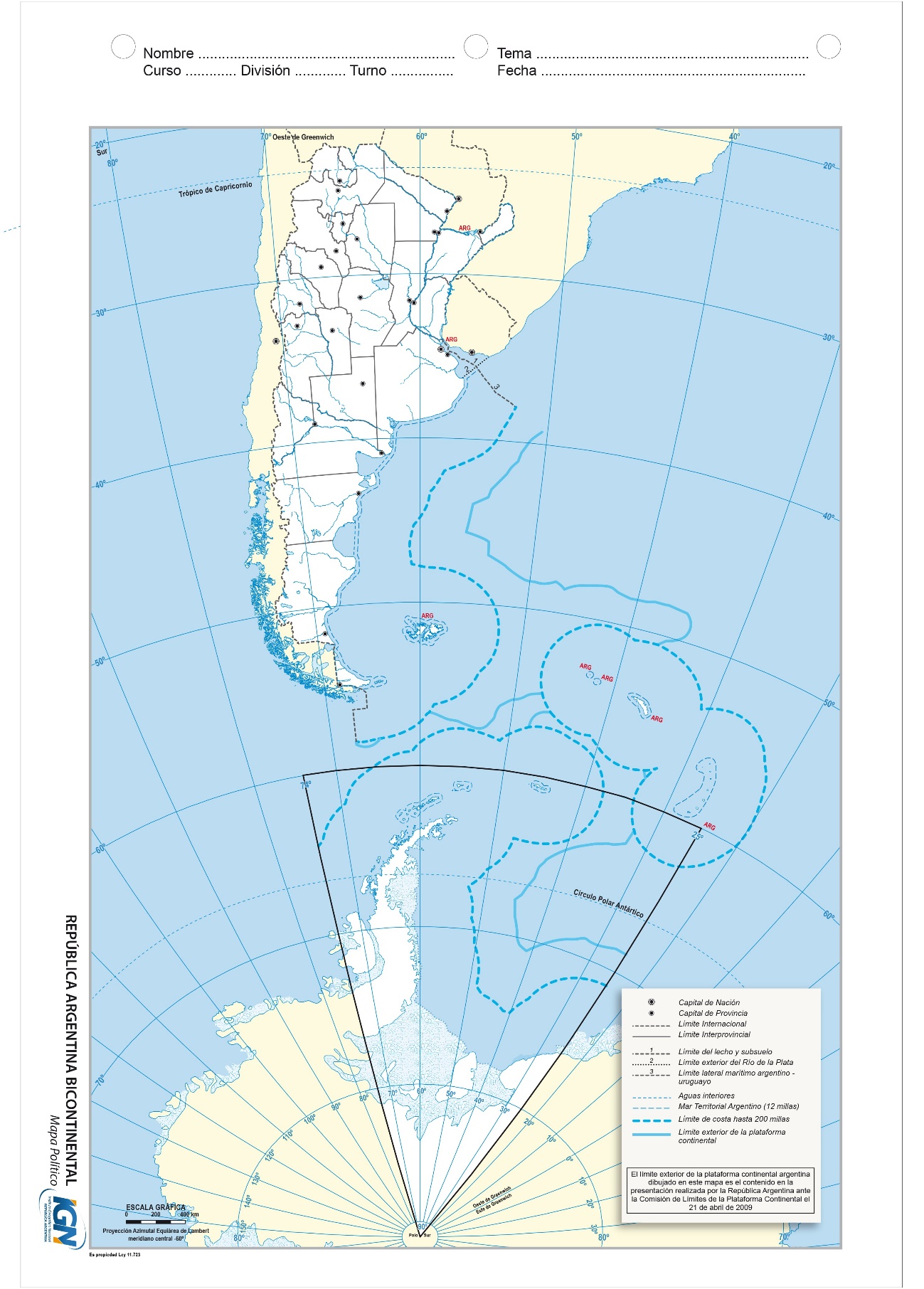 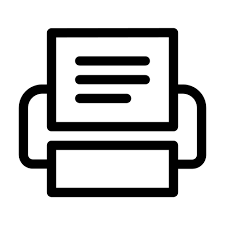  Pueden imprimir el modelo sino tiene mapa en casa , el que les envio.REVISIÓN Y REPASOABRIR LOS VIDEOS Y  COMENTA EN TU CARPETA, QUE APRENDISTE.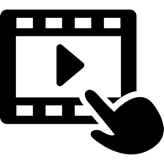 https://youtu.be/mvjn8yxFiEE. https://youtu.be/lkB8qutiuPU TAREA:ESTUDIAR LOS LÍMITES DE ARGENTINA Y LA DIVISIÓN POLÍTICA.DIA2:TEMA: El MercosurLa Relación de la Argentina con otros Países.INICIO:¿Sabías que los países firman acuerdos para conseguir beneficios comerciales o culturales? Muy bien presta atención al siguiente video:https://youtu.be/FvxWxMVi3EYDESARROLLO: luego de ver el video.1-Responder las siguientes preguntas: en tu carpeta.¿Cuándo se firmó el acuerdo del Mercosur?¿Cómo se llamó el tratado?¿Qué países son los que participan?¿En qué nos beneficiamos los Argentinos?CIERRE: trabaja en tu carpeta2-a- Buscar en el diccionario la palabra :MERCOSUR:Dibujar las Banderas de los Países que participan en el Mercosur.Tarea:1-Leer en el libro pag.23.2-Subrayar las ideas principales-3-Realicen las actividades de la ficha N°5 de la Cartilla Satélite ( los alumnos que tengan la catilla)  de todos los puntos, pag. 15 y 16Observación:Los alumnos que no tengan la cartilla: En un mapa Físico-político de América , pintar  los Países que forman el Mercosur.DÍA 3:TEMA:¡ LAS ISLAS MALVINAS!INICIO:Vamos a recordar las visitas que nos hicieron en el colegio , el Año pasado el General de las fuerzas Aéreas . Un poco de historia:  leer en el libro página 22.Trabaja en tu carpeta:DESARROLLO :Ver el siguiente VIDEO:https://youtu.be/eIcAZhMts3ALuego de ver el VIDEO vamos a hacer una línea de tiempo, de los hechos y sucesos en esos 1816                 1833                                 1982CIERRE:En un mapa de Argentina  (físico –político)Ubicar las islas Malvinas con sus nombres.TAREA: Realizar un trabajo de investigación de los hechos y sucesos del DÍA 2 DE ABRIL  “DIA DE LOS VETERANOS Y CAÍDOS EN MALVINAS”Explicación para los padres: los alumnos deben realizar el mapa, el modelo para guiarse esta en libro pag.21, es importante hacer cuadro de referencia.